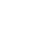 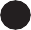 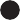 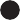 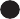 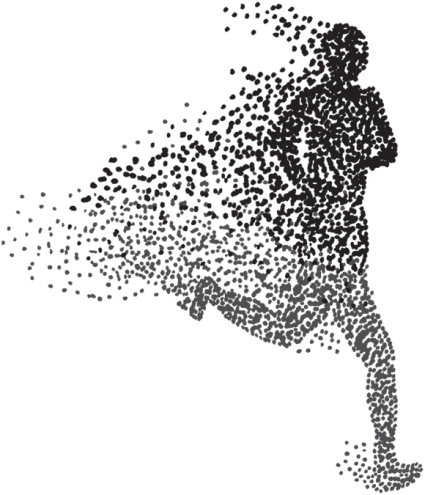 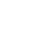 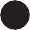 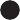 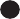 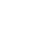 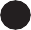 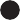 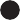 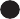 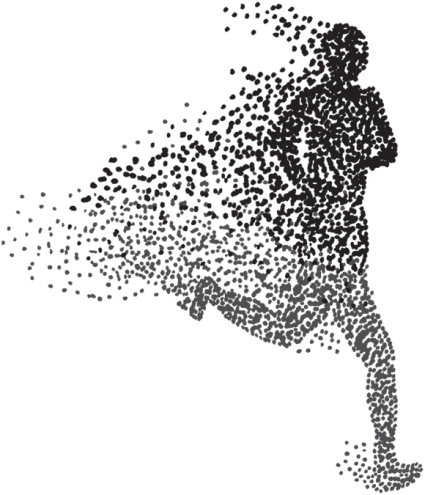 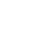 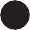 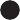 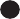 32a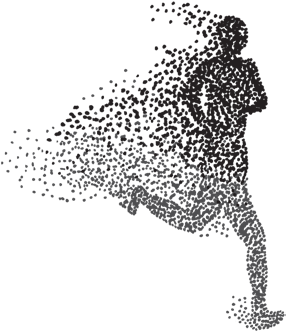 Memorial Mercè Palacín	7 abril 201932aMemorial Mercè Palacín	7 abril 2019Esmorza com a mínim2 hores abans de la cursa.Pren un esmorzar no gaire abundant.Pots menjar quasi de tot però sense exageració.Evita menjar massa sucre o glucosa, gens de xocolata, crema o nata i no prenguis llet.Porta una roba adequada (equip d’educació física de l’escola).Utilitza sabatilles esportives que siguin còmodes.Si pots, fes estiraments o escalfa una mica abans de córrer.Dosifica el teu esforç, controla la respiració i agafa un bon ritme.Si durant la cursa et trobes malament, atura’t i camina. Si ho necessites, el vehicle d’assistència et recollirà.Esmorza com a mínim2 hores abans de la cursa.Pren un esmorzar no gaire abundant.Pots menjar quasi de tot però sense exageració.Evita menjar massa sucre o glucosa, gens de xocolata, crema o nata i no prenguis llet.Porta una roba adequada (equip d’educació física de l’escola).Utilitza sabatilles esportives que siguin còmodes.Si pots, fes estiraments o escalfa una mica abans de córrer.Dosifica el teu esforç, controla la respiració i agafa un bon ritme.Si durant la cursa et trobes malament, atura’t i camina. Si ho necessites, el vehicle d’assistència et recollirà.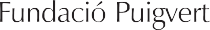 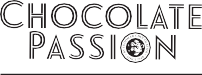 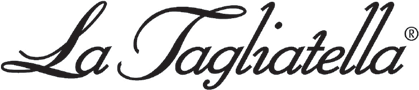 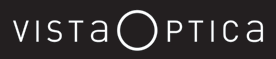 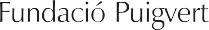 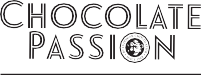 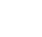 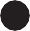 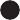 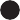 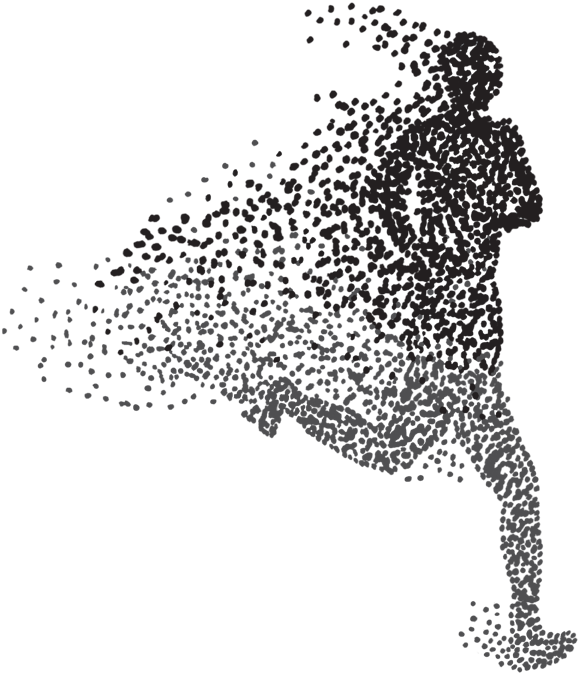 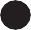 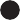 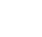 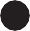 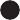 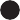 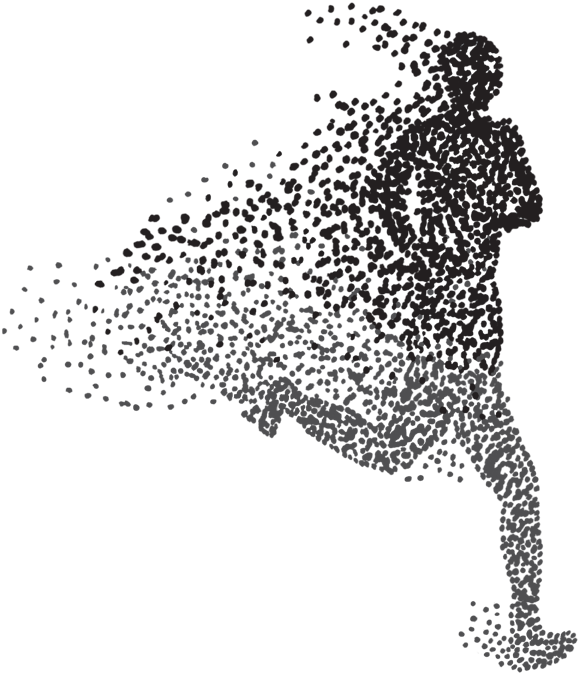 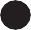 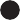 32aMemorial Mercè Palacín	7 abril 201932aMemorial Mercè Palacín	7 abril 2019Esmorza com a mínim2 hores abans de la cursa.Pren un esmorzar no gaire abundant.Pots menjar quasi de tot però sense exageració.Evita menjar massa sucre o glucosa, gens de xocolata, crema o nata i no prenguis llet.Porta una roba adequada (equip d’educació física de l’escola).Utilitza sabatilles esportives que siguin còmodes.Si pots, fes estiraments o escalfa una mica abans de córrer.Dosifica el teu esforç, controla la respiració i agafa un bon ritme.Si durant la cursa et trobes malament, atura’t i camina. Si ho necessites, el vehicle d’assistència et recollirà.Esmorza com a mínim2 hores abans de la cursa.Pren un esmorzar no gaire abundant.Pots menjar quasi de tot però sense exageració.Evita menjar massa sucre o glucosa, gens de xocolata, crema o nata i no prenguis llet.Porta una roba adequada (equip d’educació física de l’escola).Utilitza sabatilles esportives que siguin còmodes.Si pots, fes estiraments o escalfa una mica abans de córrer.Dosifica el teu esforç, controla la respiració i agafa un bon ritme.Si durant la cursa et trobes malament, atura’t i camina. Si ho necessites, el vehicle d’assistència et recollirà.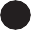 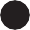 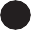 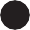 32aMemorial Mercè Palacín	7 abril 201932aMemorial Mercè Palacín	7 abril 2019Esmorza com a mínim2 hores abans de la cursa.Pren un esmorzar no gaire abundant.Pots menjar quasi de tot però sense exageració.Evita menjar massa sucre o glucosa, gens de xocolata, crema o nata i no prenguis llet.Porta una roba adequada (equip d’educació física de l’escola).Utilitza sabatilles esportives que siguin còmodes.Si pots, fes estiraments o escalfa una mica abans de córrer.Dosifica el teu esforç, controla la respiració i agafa un bon ritme.Si durant la cursa et trobes malament, atura’t i camina. Si ho necessites, el vehicle d’assistència et recollirà.Esmorza com a mínim2 hores abans de la cursa.Pren un esmorzar no gaire abundant.Pots menjar quasi de tot però sense exageració.Evita menjar massa sucre o glucosa, gens de xocolata, crema o nata i no prenguis llet.Porta una roba adequada (equip d’educació física de l’escola).Utilitza sabatilles esportives que siguin còmodes.Si pots, fes estiraments o escalfa una mica abans de córrer.Dosifica el teu esforç, controla la respiració i agafa un bon ritme.Si durant la cursa et trobes malament, atura’t i camina. Si ho necessites, el vehicle d’assistència et recollirà.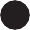 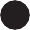 32aMemorial Mercè Palacín	7 abril 201932aMemorial Mercè Palacín	7 abril 2019Esmorza com a mínim2 hores abans de la cursa.Pren un esmorzar no gaire abundant.Pots menjar quasi de tot però sense exageració.Evita menjar massa sucre o glucosa, gens de xocolata, crema o nata i no prenguis llet.Porta una roba adequada (equip d’educació física de l’escola).Utilitza sabatilles esportives que siguin còmodes.Si pots, fes estiraments o escalfa una mica abans de córrer.Dosifica el teu esforç, controla la respiració i agafa un bon ritme.Si durant la cursa et trobes malament, atura’t i camina. Si ho necessites, el vehicle d’assistència et recollirà.Esmorza com a mínim2 hores abans de la cursa.Pren un esmorzar no gaire abundant.Pots menjar quasi de tot però sense exageració.Evita menjar massa sucre o glucosa, gens de xocolata, crema o nata i no prenguis llet.Porta una roba adequada (equip d’educació física de l’escola).Utilitza sabatilles esportives que siguin còmodes.Si pots, fes estiraments o escalfa una mica abans de córrer.Dosifica el teu esforç, controla la respiració i agafa un bon ritme.Si durant la cursa et trobes malament, atura’t i camina. Si ho necessites, el vehicle d’assistència et recollirà.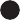 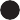 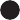 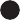 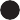 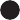 32aMemorial Mercè Palacín	7 abril 201932aMemorial Mercè Palacín	7 abril 2019Esmorza com a mínim2 hores abans de la cursa.Pren un esmorzar no gaire abundant.Pots menjar quasi de tot però sense exageració.Evita menjar massa sucre o glucosa, gens de xocolata, crema o nata i no prenguis llet.Porta una roba adequada (equip d’educació física de l’escola).Utilitza sabatilles esportives que siguin còmodes.Si pots, fes estiraments o escalfa una mica abans de córrer.Dosifica el teu esforç, controla la respiració i agafa un bon ritme.Si durant la cursa et trobes malament, atura’t i camina. Si ho necessites, el vehicle d’assistència et recollirà.Esmorza com a mínim2 hores abans de la cursa.Pren un esmorzar no gaire abundant.Pots menjar quasi de tot però sense exageració.Evita menjar massa sucre o glucosa, gens de xocolata, crema o nata i no prenguis llet.Porta una roba adequada (equip d’educació física de l’escola).Utilitza sabatilles esportives que siguin còmodes.Si pots, fes estiraments o escalfa una mica abans de córrer.Dosifica el teu esforç, controla la respiració i agafa un bon ritme.Si durant la cursa et trobes malament, atura’t i camina. Si ho necessites, el vehicle d’assistència et recollirà.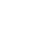 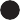 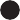 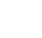 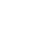 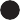 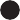 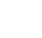 32aMemorial Mercè Palacín	7 abril 201932aMemorial Mercè Palacín	7 abril 2019Esmorza com a mínim2 hores abans de la cursa.Pren un esmorzar no gaire abundant.Pots menjar quasi de tot però sense exageració.Evita menjar massa sucre o glucosa, gens de xocolata, crema o nata i no prenguis llet.Porta una roba adequada (equip d’educació física de l’escola).Utilitza sabatilles esportives que siguin còmodes.Si pots, fes estiraments o escalfa una mica abans de córrer.Dosifica el teu esforç, controla la respiració i agafa un bon ritme.Si durant la cursa et trobes malament, atura’t i camina. Si ho necessites, el vehicle d’assistència et recollirà.Esmorza com a mínim2 hores abans de la cursa.Pren un esmorzar no gaire abundant.Pots menjar quasi de tot però sense exageració.Evita menjar massa sucre o glucosa, gens de xocolata, crema o nata i no prenguis llet.Porta una roba adequada (equip d’educació física de l’escola).Utilitza sabatilles esportives que siguin còmodes.Si pots, fes estiraments o escalfa una mica abans de córrer.Dosifica el teu esforç, controla la respiració i agafa un bon ritme.Si durant la cursa et trobes malament, atura’t i camina. Si ho necessites, el vehicle d’assistència et recollirà.